Приказ от 01.12.2015г. № 51«Об усилении режима безопасности в дошкольном учрежеднии»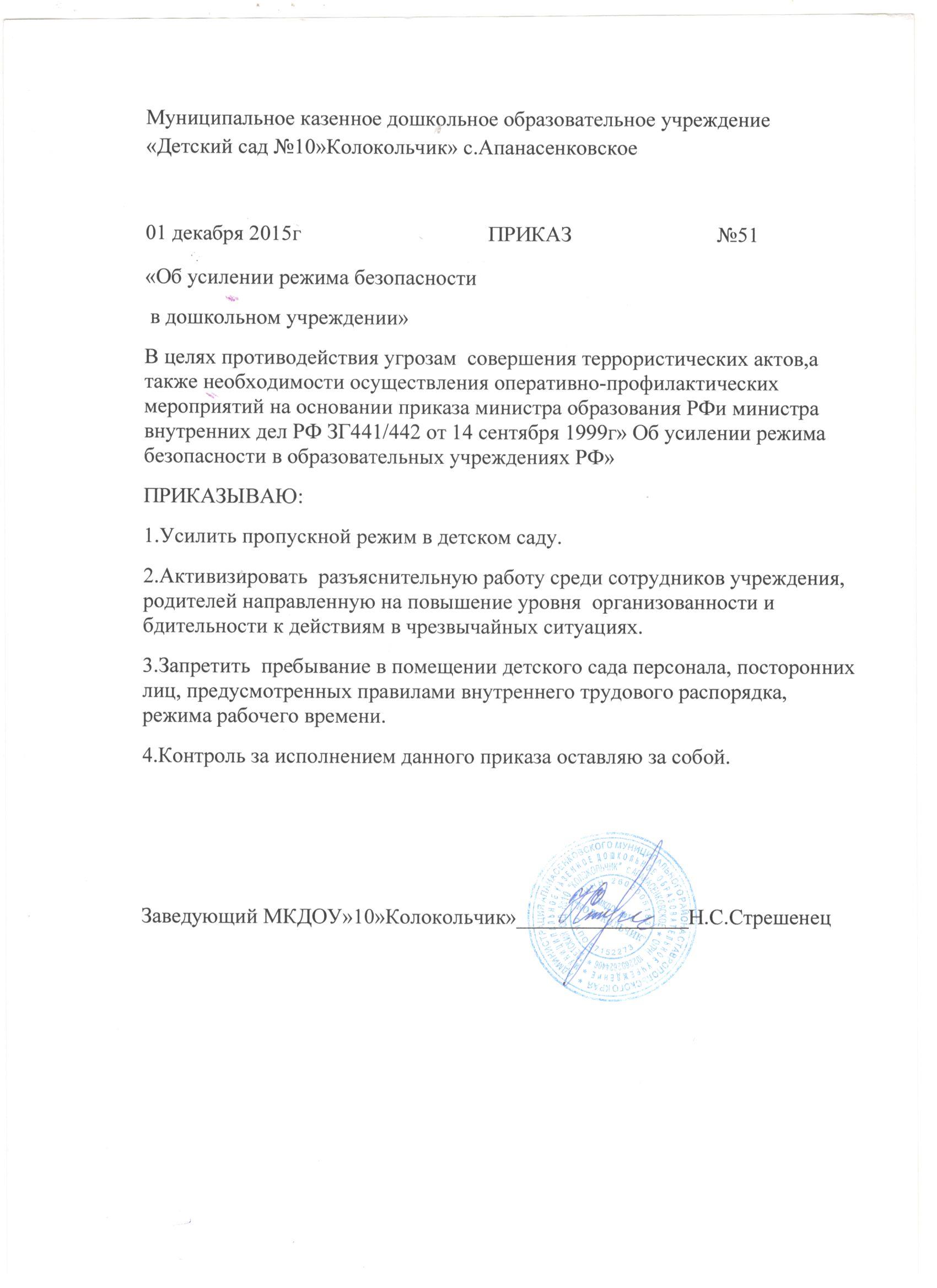 